ВведениеФундаментом решения амбициозных задач технологического прорыва российской экономики является взаимосвязанная триада – экономика, образование и наука, кадры. Обеспеченность экономики страны кадрами оказывает влияние на ее результативность и достижение целей стратегического развития. Аналогичная зависимость справедлива и для региональной экономики. В современных условиях от уровня развития кадрового потенциала зависит возможность региона реализовать технологические изменения, использовать передовые технологии, модернизировать производство, проводить цифровизацию отраслей экономики.Современная структура подготовки кадров в целом по России, в разрезе макрорегионов и субъектов РФ не сбалансирована с отраслевой структурой экономики, что повышает риски дефицита кадров. Указанные проблемы обостряются, в том числе, с учетом современных тенденций цифровой трансформации экономики и перехода к индустрии 4.0, где цифровые технологии и роботизация начинают играть первостепенную роль, способствуя структурным сдвигам и переформатированию рынка труда. Интенсивное внедрение информационных технологий на всех уровнях взаимодействия оказывает непосредственное влияние на экономику, бизнес-процессы, образование, деятельность органов власти.Становление и развитие системы кадрового обеспечения экономики как объекта регионального управления является важнейшей задачей формирования кадрового потенциала как отдельных регионов, так и страны в целом. В современных условиях система кадрового обеспечения экономики должна отвечать ряду требований: соблюдение принципа обеспечения согласованного подхода большинства заинтересованных сторон в устойчивом развитии экономики региона; эффективное формирование требуемой институциональной среды в регионе; социально-экономическое обоснование мероприятий, направленных на воспроизводство кадрового ресурса в регионе [1]. Новые экономические и технологические условия требуют реализации новых инновационных подходов, моделей управления и регулирования региональной системой кадрового обеспечения экономики.В научной литературе широко представлены результаты зарубежных и отечественных исследований о влиянии человеческого капитала на уровень развития экономики.Представляют интерес труды зарубежных ученых I. Laskowska, B. DańskaBorsiak, A.I. Matei, 
C. Reli [2, 3], которые в своих исследованиях рассматривают взаимосвязь между качеством человеческого капитала и экономическим развитием регионов, пространственные зависимости между ростом человеческого капитала и ВВП на душу 

населения. Так, O. Neagu в своих трудах приводит регрессионную модель, демонстрирующую зависимость между уровнем образования населения Европейского Союза и темпами экономического роста [4]. Российские исследователи Т.А. Костенькова и Е.А. Носачевская рассматривают различные подходы к управлению процессами формирования и использования кадрового потенциала на национальном и региональном уровнях. С позиции авторов сотрудничество образования и бизнеса при правовой и финансовой поддержке региональных органов власти обеспечивает приток квалифицированных и мотивированных кадров на предприятия региона, позволяет улучшить ситуацию на рынке труда [5, 6].Закономерности формирования региональной кадровой политики и управления кадровыми ресурсами на уровне субъектов РФ, в том числе посредством государственных программ, рассмотрены в работах Г.И. Сидуновой, А.Ю. Коковихина [7, 8]. Исследованию проблем кадрового обеспечения отдельных отраслей, в том числе в целях инновационного развития экономики, посвящены научные работы Т.А. Ольховой, Н.В. Мурашовой, С.А. Первойкиной [9–11]. Научные подходы и концепции указанных авторов представляют методологическую основу исследования процессов управления системой кадрового обеспечения экономики региона. Несмотря на большое количество публикаций, тема кадрового обеспечения экономики не является достаточно разработанной с позиций перспектив управления и возможностей регулирования на региональном уровне. Остаются слабо проработанными методы и подходы к построению эффективных моделей управления системой кадрового обеспечения на территориальном уровне. В этой связи требуются дополнительные исследования с обоснованием выбора инструментов управления и определение принципов взаимодействия основных субъектов системы кадрового обеспечения экономики. Целью настоящей статьи является разработка структурно-функциональной модели управления региональной системой кадрового обеспечения экономики, включающей механизм взаимодействия бизнеса, власти и организаций профессионального образования.ТеорияПонятие «кадровое обеспечение» в современной экономической литературе рассматривается с двух основных позиций: как длящийся во времени процесс и как ресурсный объект производственно-хозяйственной деятельности. С первой точки зрения, кадровое обеспечение – это совокупность мер и средств, создание условий, способствующих нормальному функционированию рынка труда, реализации намеченных планов, программ, проектов, поддержанию стабильного количественного и качественного баланса трудовых ресурсов, предотвращению сбоев, нарушений нормативно-правовых актов, регламентов, контрактов в кадровой сфере. Со второй точки зрения, кадровое обеспечение – это синоним понятия «кадры», один из основных ресурсов, элементов ресурсного обеспечения функционирования производства, характеризующийся количественными и качественными характеристиками штатного персонала [12].Кадровое обеспечение может рассматриваться на нескольких уровнях, что соотносится с выделением макро-, мезо- и микроуровней в иерархии общественного производства: – уровень организации (микроуровень);– уровень отрасли (отраслевой уровень);– уровень региона;– уровень экономики страны.Такой аспект имеет большое значение при рассмотрении проблем формирования и реализации социально-экономической политики, включая кадровую политику. Основные подходы к трактовке понятия «кадровое обеспечение» представлены в табл. 1.Таблица 1Характеристика подходов к трактовке понятия 
«кадровое обеспечение»На наш взгляд, под региональной системой кадрового обеспечения экономики следует понимать совокупность субъектов (органов управления, организаций и учреждений подготовки кадров, предприятий и организаций, локализованных на территории региона), инфраструктуры (социальной, финансовой, организационной), обеспечивающих процесс достижения оптимальной потребности в труде (количественные, качественные и структурные параметры кадровых ресурсов) в рамках проводимой региональной кадровой политики. Региональная система кадрового обеспечения экономики включает в себя различные группы интересов, инструменты регулирования системы подготовки кадров и рынка труда, механизмы, обеспечивающие формирование кадрового потенциала региона с учетом приоритетов его экономического развития. В регионах РФ существует определенная взаимосвязь между проблемами в сфере подготовки кадров и регулирования рынка труда и кадрового обеспечения (рис. 1).В рамках процессного подхода региональная система кадрового обеспечения экономики включает в себя прогнозирование потребности в специалистах, профессиональную ориентацию населения, обеспечение подготовки кадров и оценку качества подготовки кадров. Эффективное функционирование этой системы предполагает организованное взаимодействие между всеми участниками процесса: органами региональной власти, предприятиями, образовательными организациями. Региональная модель кадрового обеспечения призвана повышать эффективность региональной экономики. Это связано с развитием кадрового потенциала региона на краткосрочную и долгосрочную перспективы, привлечением и удержанием кадровых ресурсов, подготовкой и переподготовкой высококвалифицированных кадров с учетом опережающего развития высокотехнологичного сектора экономики региона.РезультатИнформационной базой для анализа процессов регулирования системы кадрового обеспечения экономики на региональном уровне послужили нормативно-правовые документы, региональные программы в области подготовки кадров, развития рынка труда и содействия занятости населения. В качестве объектов исследования выступили регионы-наставники Регионального стандарта кадрового обеспечения промышленного (экономического) роста: Новосибирская, Белгородская, Самарская, Челябинская, Тюменская, Тамбовская области, Республика Татарстан и Хабаровский край.В результате анализа практики применения различных подходов к управлению кадровым обеспечением экономики ряда регионов, нами были выделены следующие модели регулирования региональной системы кадрового обеспечения: государственно-частное партнерство, кластерный подход и сетевое взаимодействие (табл. 2). Государственно-частная модель регулирования предполагает открытое взаимодействие всех заинтересованных сторон: органов власти, субъектов предпринимательской деятельности и образовательных организаций. Координационную функцию выполняет Совет по кадровой политике, который создается с целью взаимодействия представителей бизнес-среды и руководством субъекта РФ для принятия стратегических решений по вопросам формирования и реализации политики кадрового обеспечения с учетом основных положений долгосрочной социально-экономической стратегии развития региона. Для разработки предложений по улучшению подготовки кадров и формированию заказа на целевую подготовку формируется Отраслевой совет работодателей, объединяющий представителей малых, средних и крупных предприятий, призванный формировать решения по изменению, адаптации системы подготовки кадров по востребованным профессиям на рынке труда региона. Эта уникальная практика позволяет отвечать не только на текущие вызовы, но и содействовать в реализации долгосрочных стратегических планов отдельных территорий. В числе регионов, практикующих такую модель регулирования, можно выделить Белгородскую и Самарскую области.В основе кластерной модели регулирования находится Кадровый комитет кластера, который определяет направления развития кластера, осуществляя взаимодействие с предприятиями, координационным советом и отраслевыми ведомствами. Предприятия как субъекты модели кадрового обеспечения разделены на отраслевые кластеры и осуществляют непосредственное участие в формировании государственного заказа на подготовку кадров в рамках своей отрасли. Формирование заказа осуществляется посредством взаимодействия с образовательными организациями и заключения соглашений о сотрудничестве. Предприятия предоставляют материально-техническую базу для реализации мероприятий по дуальному образованию и практико-ориентированному обучению. В рамках координационного совета решаются вопросы по формированию отраслевых прогнозов потребности в кадрах и государственного заказа на подготовку кадров, а также выстраивания взаимодействия сети профессиональных образовательных организаций. Ключевыми факторами успеха реализации кластерной модели является определение соответствия условий и подготовки кадров профессиональным требованиям и стандартам через привлечение в процесс оценивания представителей власти, бизнеса, образовательных организаций и самих обучающихся. Практика использования модели управления кадровым обеспечением на базе научно-образовательного кластера распространена в Республике Татарстан и Тамбовской области.Модель сетевого взаимодействия предполагает коллегиальное принятие решений по вопросам кадрового обеспечения региона на уровне Областного совета по кадровой политике во главе с губернатором. Совет задает основные направления для рабочей группы по внедрению механизма кадрового обеспечения. В свою очередь, рабочая группа состоит из предприятий-стейкхолдеров, которые взаимодействуют по направлениям подготовки с опорными профессиональными образовательными организациями и организациями высшего образования. Рабочая группа вправе принимать ключевые решения по кадровой политике региона. Такая модель управления системой кадрового обеспечения распространена в Челябинской и Тюменской области.Следует отметить, что рассмотренные модели ориентированы в большей степени на осуществление отдельных элементов процесса кадрового обеспечения и не в полной мере позволяют реализовать принцип социального партнерства в отношении всех институциональных субъектов. На наш взгляд, регулирование системы кадрового обеспечения должно строиться на основе структурно-функциональной модели с выделением заказчиков – отраслевых объединений работодателей, консолидирующего органа – отраслевого совета кластеров и исполнителя заказа – образовательных организаций. В рамках предлагаемой модели отраслевые объединения работодателей участвуют в прогнозе потребностей в кадрах по отраслям (совместно с Министерством труда и занятости населения), осуществляют сбор необходимых компетенций и требований для разработки, корректировки образовательных программ, а также участвуют в процессе осуществления независимой оценки качества подготовки кадров. Отраслевые советы утверждают и формируют целевой заказ на подготовку кадров на долгосрочную и краткосрочную перспективу, утверждают разработанные образовательные программы и осуществляют их аккредитацию, а также в рамках независимой оценки возглавляют аттестационную комиссию. Образовательные организации проводят профориентационные мероприятия в рамках подготовки кадров на долгосрочную перспективу, предоставляют опорную образовательную площадку для развития компетенций и осуществляют процесс обучения кадров как исполнители целевого заказа (рис. 2). При формировании конкретной модели регулирования системы кадрового обеспечения следует учитывать следующие факторы:– основные направления развития региона в соответствии с долгосрочной социально-экономической стратегией во взаимосвязи с региональной кадровой политикой;– текущую проблематику конкретного региона в области регулирования системы подготовки кадров и рынка труда, уровень внедрения инновационных форм и инструментов реализации процессов кадрового обеспечения;– уровень эффективности межведомственного взаимодействия институтов управления регионом, системы подготовки кадров и бизнес-сообщества;– наличие условий для реализации процессов кадрового обеспечения экономики, включая материально-техническое и нормативно-правовое обеспечение.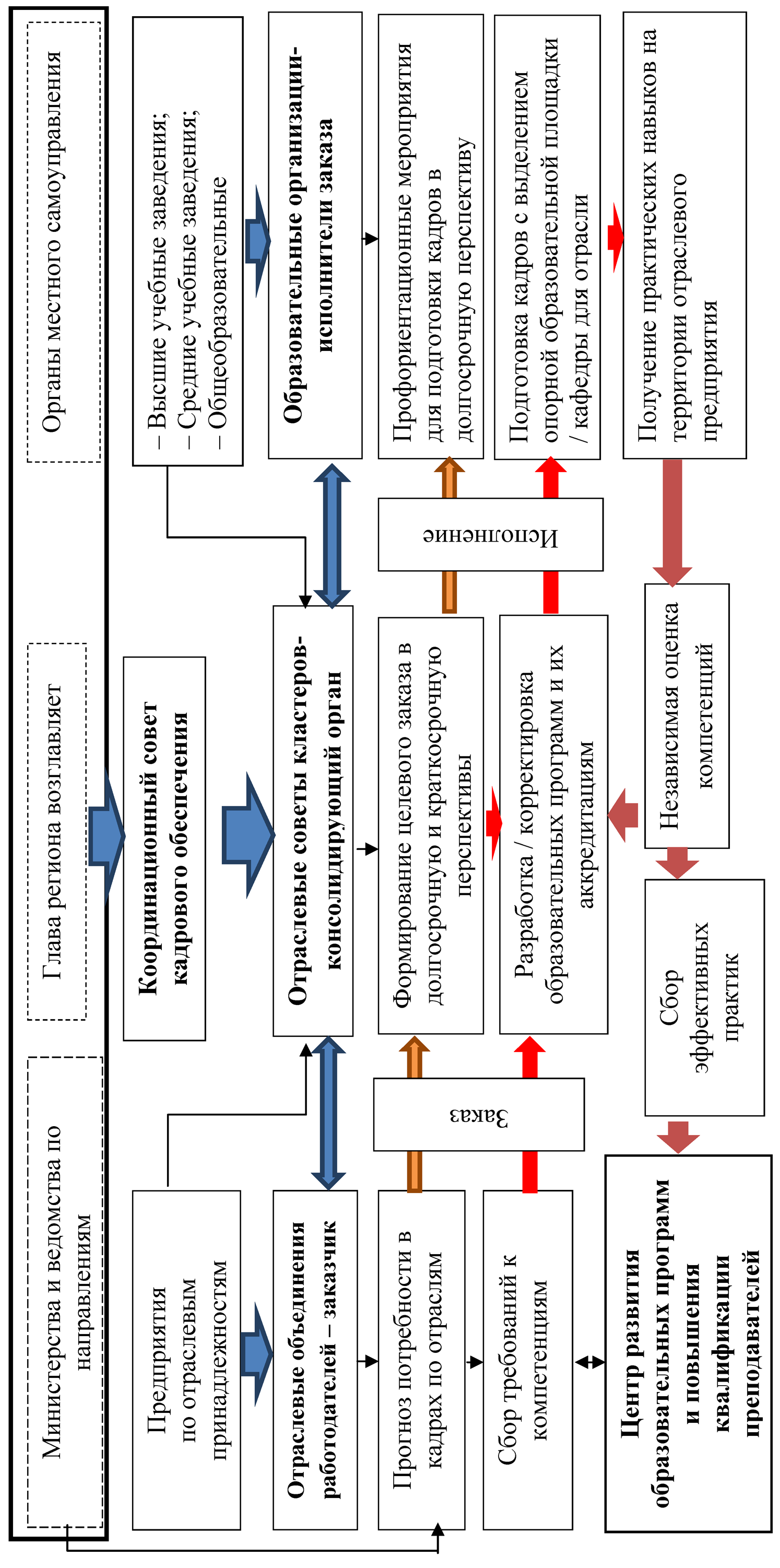 ВыводыУстойчивое развитие экономики регионов тесным образом связано с проблемой кадрового обеспечения. Подстройка под современные вызовы времени диктует необходимость поиска новых подходов к регулированию кадровых процессов. Анализ используемых на практике моделей управления региональной системой кадрового обеспечения экономики позволил оценить их достоинства и недостатки. В целях совершенствования управления системой кадрового обеспечения региона разработана структурно-функциональной модель регулирования, опирающаяся на совокупность концепций стратегического планирования, программно-целевого, проектного и ресурсного управления и основанная на территориально-кластерном принципе, объединяющем ресурсы профессиональных образовательных организаций и ведущих отраслевых работодателей. Разработанная структурно-функциональная модель соответствует принципам адаптивности, системности и комплексности, позволяет реализовывать процесс кадрового обеспечения региона с учетом особенностей развития отдельных территорий. ЛитератураЖамалдаев, А.Р.Ш. Теоретическое обоснование построения регионального механизма рационального использования кадрового ресурса // Инновации и инвестиции. – 2014. – № 12. – 
С. 244–249.Laskowska I., DańskaBorsiak B. The importance of human capital for the economic development of EU regions // Comparative Economic Research. – 2016. – № 19(5). – P. 63–79. Matei A.I., Reli C. Assessment of Human Capital and Development. Contributions from Structural Funds // 5th Aсademos Conference, Bucharest, Romania. – 2018. – P. 226 –231.Neagu O. Human Capital: A Determinant of Regional Development? An Empirical Study on the European Union // Annals-Economy Series. – 2014. – № 5. – P. 132–140.Костенькова Т.А. Кадровый потенциал региона: сущность и основные факторы формирования // Экономика труда. – 2019. – Т. 6, № 3. – 
С. 1149–1158. Носачевская Е.А. Направления совершенствования научного обеспечения развития кадрового потенциала на региональном уровне// Социально-экономические явления и процессы. – 2015. – 
Т. 10, № 11. – С. 94–98.Сидунова, Г.И. Специфика и закономерности формирования региональной кадровой политики // Известия Волгоградского государственного педагогического университета. – 2014. – № 8(93). – С. 125–133.Коковихин А.Ю. Государственные программы как инструмент управления человеческими ресурсами на уровне субъектов РФ // Известия УрГЭУ. – 2017. – № 3(71). – С. 91–103Ольховая Т.А.,  Зинюхина Н.А., Никулина Ю.Н. Сотрудничество университета и бизнес-сообщества: опыт и приоритеты развития // Высшее образование в России. – 2019. – Т. 28, № 7. – С. 139–149. 10. Мурашова Н.В. Кадровое обеспечение сектора АПК при переходе к цифровой экономике// Вестник ВГАВТ. – 2018. – Вып. 57. – С. 149–154.11. Первойкина С.А. Проблемы кадрового обеспечения инновационной экономики Российской Федерации // Вестник РУДН. Серия «Государственное и муниципальное управление». – 2018. – Т. 5, № 1. – С. 112–118.12. Анисимова Н.Ю. Организационно-экономический механизм управления качеством кадрового обеспечения агропромышленного комплекса региона // Вестник евразийской науки. – 2018. – № 6. – С. 2.НазваниеСодержание Ресурсный 
подходОсновной функцией кадрового обеспечения является привлечение, распределение и контроль над человеческими, финансовыми и другими видами ресурсовПрограммно-целевой 
подходПредполагает определении целей, формирование и осуществление программ кадрового обеспечения согласно заданным целям Функциональ-ный подходОснован на рассмотрении потребностей как совокупности функций кадрового обеспечения, которые необходимо осуществлять для достижения поставленных целей Системный 
подходПредполагает рассмотрение объекта кадрового обеспечения как целостного множества элементов совокупности отношений и связей между ними 